EXPOSICIONES 3° TRIMESTRE 2020CARTEL Y EVENTOFECHA DEL EVENTOPOBLACION BENEFICIADAREDES SOCIALES/VISITAS PRESENCIALES Mecanismo del cosmos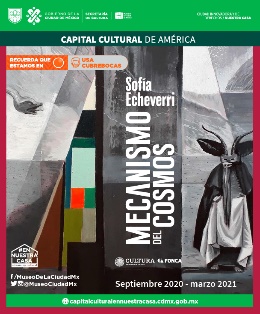 Inauguración: jueves 3 de septiembre, 2020.Duración: septiembre de 2020 al marzo, 2021.4374 personas alcanzadasMecanismo del cosmosInauguración: jueves 3 de septiembre, 2020.Duración: septiembre de 2020 al marzo, 2021.4374 personas alcanzadasMecanismo del cosmosInauguración: jueves 3 de septiembre, 2020.Duración: septiembre de 2020 al marzo, 2021.4374 personas alcanzadasInvierno. Imágenes de la arquitectura chilena contemporánea.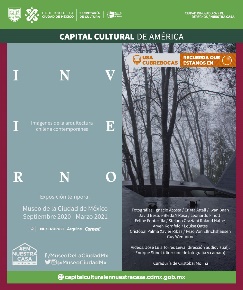 Inauguración: jueves 24 de septiembre, 2020.Duración: 23 de enero – 08 de marzo, 2020. 751 personas alcanzadasInvierno. Imágenes de la arquitectura chilena contemporánea.Inauguración: jueves 24 de septiembre, 2020.Duración: 23 de enero – 08 de marzo, 2020. 751 personas alcanzadasInvierno. Imágenes de la arquitectura chilena contemporánea.Inauguración: jueves 24 de septiembre, 2020.Duración: 23 de enero – 08 de marzo, 2020. 751 personas alcanzadasInvierno. Imágenes de la arquitectura chilena contemporánea.Inauguración: jueves 24 de septiembre, 2020.Duración: 23 de enero – 08 de marzo, 2020. 751 personas alcanzadas